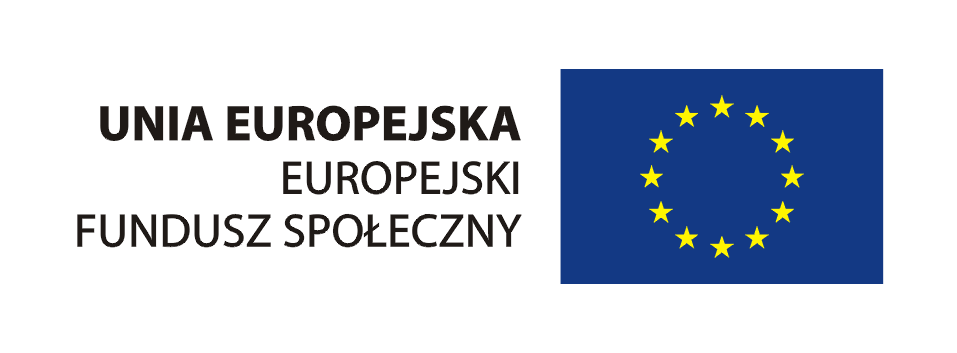 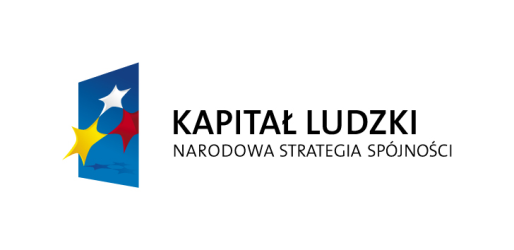 Projekt współfinansowany przez Unię Europejską w ramach Europejskiego Funduszu SpołecznegoINFORMACJA W SPRAWIE WYBORU OFERTY NA STANOWISKO PSYCHOLOGA I PEDAGOGAGminny Ośrodek Pomocy Społecznej w Stegnie informuje, że na stanowisko psychologa została wybrana Pani Patrycja Sternalska, natomiast na stanowisko pedagoga została wybrana Pani Agnieszka Arent.